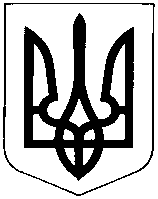 УКРАЇНАХМЕЛЬНИЦЬКА ОБЛАСТЬНОВОУШИЦЬКА СЕЛИЩНА РАДАНОВОУШИЦЬКОЇ СЕЛИЩНОЇ ОБ’ЄДНАНОЇ  ТЕРИТОРІАЛЬНОЇ ГРОМАДИР І Ш Е Н Н Япозачергової сесії селищної ради VІІ скликаннявід 11 квітня 2019 року №23                                                                               смт Нова УшицяПро затвердження технічної документаціїіз землеустрою щодо поділу та об"єднання земельних ділянок            Керуючись ст. ст. 12,  40, 116, 118, 120, 121, 122 п.12 розділу Х "Перехідні положення" Земельного кодексу України №2768-ІІІ від 25.10.2001 року, ст. ст. 20, 25, 28, 55 Закону України "Про землеустрій" №858-ІV від 22.05.2003 року,  п. п. 2, 3 Перехідних та Прикінцевих положень Закону України "Про державний земельний кадастр" №3613-VІ від 07.07.2011 року, Наказом Державного комітету із земельних ресурсів від 18.05.2010 року №376 "Про затвердження Інструкції про встановлення (відновлення) меж земельних ділянок в натурі (на місцевості) та їх закріплення межовими знаками, п.34 ч.1 ст.26, ст.59 Закону України "Про місцеве самоврядування в Україні" від 21.05.1997 року N280/97-ВР (із змінами та доповненнями), селищна радаВИРІШИЛА:          1. Затвердити Новоушицькій об"єднаній територіальній громаді в особі Новоушицької селищної ради технічну документацію із землеустрою щодо поділу земельної ділянки площею 52,5477 га (кадастровий номер 6823355100:08:001:0303) із цільовим призначенням землі загального користування (громадські пасовища) (18.00), яка розташована за межами с. Каскада, Новоушицького району, Хмельницької області на 2(дві) земельні ділянки площами 15,0000 га. (кадастровий номер 6823355100:08:001:0312) із цільовим призначенням землі загального користування (громадські пасовища) (18.00), яка розташована за межами с. Каскада, Новоушицького району, Хмельницької області  та 37,5477 га. (кадастровий номер 6823355100:08:001:0311) із цільовим призначенням землі загального користування (громадські пасовища) (18.00), яка розташована за межами с. Каскада, Новоушицького району, Хмельницької області.          2. Затвердити Новоушицькій об"єднаній територіальній громаді в особі Новоушицької селищної ради технічну документацію із землеустрою щодо поділу земельної ділянки площею 6,3987 га (кадастровий номер 6823355100:05:001:0057) із цільовим призначенням землі загального користування (громадські пасовища) (18.00), яка розташована за межами с. Філянівка, Новоушицького району, Хмельницької області на 5(п"ять) земельних ділянок 1(одна) площею 5,7987 га. (кадастровий номер 6823355100:05:001:0063) із цільовим призначенням землі загального користування (громадські пасовища) (18.00), яка розташована за межами с. Філянівка, Новоушицького району, Хмельницької області  та 4 (чотири) площею по 0,1500 га. кожна (кадастрові номери 6823355100:05:001:0064, 6823355100:05:001:0065, 6823355100:05:001:0066, 6823355100:05:001:0067 відповідно) із цільовим призначенням землі загального користування (громадські пасовища) (18.00), які розташовані за межами с. Філянівка, Новоушицького району, Хмельницької області.          3.  Провести  державну реєстрацію права комунальної власності за Новоушицькою селищною радою  земельних ділянок згідно Закону України "Про державну реєстрацію речових прав на нерухоме майно та їх обтяжень".          4. Контроль за виконанням даного рішення покласти на постійну комісію з питань містобудування, будівництва, земельних відносин та охорони навколишнього природного середовища.Селищний голова                                                                                                 О. Московчук